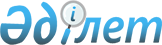 О внесении на ратификацию в Верховный Совет Республики Казахстан Соглашения между Правительством Республики Казахстан и Правительством Социалистической Республики Вьетнам о торгово-экономическом сотрудничествеПостановление Кабинета Министров Республики Казахстан от 30 января 1995 г. N 104
     Кабинет Министров Республики Казахстан постановляет:
     Внести на ратификацию в Верховный Совет Республики Казахстан
Соглашение между Правительством Республики Казахстан и 
Правительством Социалистической Республики Вьетнам о 
торгово-экономическом сотрудничестве, подписанное в городе Алматы
1 февраля 1994 года.

  Премьер-министр
Республики Казахстан

                                            Проект
            
                      П О С Т А Н О В Л Е Н И Е  
                ВЕРХОВНОГО СОВЕТА РЕСПУБЛИКИ КАЗАХСТАН

     О ратификации Соглашения между Правительством Республики
Казахстан и Правительством Социалистической Республики Вьетнам о
торгово-экономическом сотрудничестве

     Верховный Совет Республики Казахстан постановляет:
     Соглашение между Правительством Республики Казахстан и
Правительством Социалистической Республики Вьетнам о 
торгово-экономическом сотрудничестве, подписанное в городе Алматы 
1 февраля 1994 года, ратифицировать.

Председатель
Верховного Совета
Республики Казахстан                      ___________________

                                         Алматы, Дом Парламента,
                                         "___" _________ 1994 г.



                                            Официальный перевод

                        С О Г Л А Ш Е Н И Е
             между Правительством Республики Казахстан
            и Правительством Социалистической Республики
           Вьетнам о торгово-экономическом сотрудничестве






          Правительство Республики Казахстан и Правительство 
Социалистической Республики Вьетнам, именуемые в дальнейшем 
"Сторонами", 




          в целях укрепления и развития торгово-экономического 
сотрудничества между Республикой Казахстан и Социалистической
Республикой Вьетнам,




          руководствуясь при осуществлении взаимных торгово-экономических
связей принципами равноправия, взаимной выгоды и нормами 
международного права,




          согласились о нижеследующем:








                                                  Статья 1








          1. Стороны в рамках законов и правил, действующих в каждой
из стран, примут необходимые меры для развития и углубления 
торгово-экономического сотрудничества между Республикой Казахстан
и Социалистической Республикой Вьетнам и будут создавать в этих
целях соответствующие благоприятные условия.




          2. Стороны будут содействовать развитию экономических и
торговых связей в областях, представляющих взаимный интерес, между
участниками внешнеэкономической деятельности двух стран, далее
именуемые "субъектами", согласно законодательству, действующему
в каждой из стран и положениями настоящего Соглашения.








                                                  Статья 2








          Стороны предоставят друг другу режим наибольшего 
благоприятствования в отношении таможенных пошлин и прочих сборов,
а также способа взимания таких таможенных пошлин и прочих сборов
при ввозе и вывозе товаров.




          Стороны будут предоставлять друг другу недискриминационный
режим в отношении применения количественных ограничений и выдачи
лицензий на экспортируемые и импортируемые товары во взаимной
торговле.




          Однако, вышеизложенные положения не относятся к:




          а) преимуществам, которые каждая из Сторон предоставила или
может предоставить соседним странам для облегчения приграничной
торговли;




          б) преимуществам, которые предоставлены или могут быть 
предоставлены в результате участия какой-либо из Сторон в зонах
свободной торговли, в таможенных союзах или других региональных
соглашениях.








                                                  Статья 3








          Положения настоящего Соглашения не ограничивают право каждой
из Сторон предпринимать меры по запрету или ограничению экспорта,
импорта и транзита товаров, направленные на:




          - защиту национальной безопасности;




          - охрану жизни и здоровья людей, профилактику заболеваний
животных и растений;




          - охрану национальных художественных, исторических и 
археологических ценностей.




          Такие запреты и ограничения не должны, однако, представлять
собой средства неоправданной дискриминации или скрытого ограничения
торговли между двумя странами.








                                                  Статья 4








          Поставки товаров и оказание услуг будут осуществляться на
основе контрактов, заключаемых между субъектами Республики Казахстан
и субъектами Социалистической Республики Вьетнам в соответствии с
законодательством каждой из стран и положениями настоящего 
Соглашения.








                                                  Статья 5








          Цены на товары и услуги в торгово-экономических связях будут
согласовываться в контрактах между субъектами двух стран на основе
текущих мировых цен и условий, принятых в международной торговой
и финансовой практике.








                                                  Статья 6








          Расчеты и платежи за товары и услуги в торгово-экономических
связях между Республикой Казахстан и Социалистической Республикой
Вьетнам будут осуществляться в свободно конвертируемой валюте
через банки, имеющие право заниматься международными банковскими
операциями и в соответствии с законодательством каждой из стран, если
Стороны не договорятся об ином.








                                                  Статья 7








          Для рассмотрения хода выполнения настоящего Соглашения 
уполномоченные представители Сторон будут встречаться поочередно
в Алматы и Ханое и, в случае необходимости, принимать 
соответствующие меры.








                                                  Статья 8








          Споры между субъектами обеих стран будут разрешаться в
соответствии с договоренностями, содержащимися в контрактах
или отдельных письменных соглашениях между сторонами, подписавшими
контракты.








                                                  Статья 9








          В настоящее Соглашение могут вноситься изменения или дополнения
в письменной форме по согласованию Сторон.








                                                  Статья 10








          Настоящее Соглашение вступает в силу в день, когда Стороны
уведомят друг друга о выполнении требований, необходимых для его
вступления в силу, в соответствии с законодательством каждой из
стран и будет действовать до тех пор, пока одна из Сторон не
позднее, чем за 6 месяцев не уведомит другую Сторону о своем
намерении прекратить действие настоящего Соглашения.




          После прекращения действия настоящего Соглашения, его положения




будут применяться ко всем обязательствам, принятым в период действия
настоящего Соглашения, до полного их выполнения.
     
     Совершено в г.Алматы 1 февраля 1994 года в двух подлинных
экземплярах, каждый на казахском и вьетнамском языках, причем
оба текста имеют одинаковую силу.
     К каждому экземпляру настоящего Соглашения прилагается
его официальный перевод на русском языке, которым Стороны будут
руководствоваться в случае возникновения разногласий по поводу
толкования отдельных его положений.

     За Республику Казахстан         За Социалистическую Республику
                                                Вьетнам


      
      


					© 2012. РГП на ПХВ «Институт законодательства и правовой информации Республики Казахстан» Министерства юстиции Республики Казахстан
				